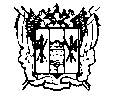 ПРАВИТЕЛЬСТВО РОСТОВСКОЙ ОБЛАСТИМИНИСТЕРСТВО  СТРОИТЕЛЬСТВА, АРХИТЕКТУРЫ И ТЕРРИТОРИАЛЬНОГО РАЗВИТИЯГОСУДАРСТВЕННОЕ АВТОНОМНОЕ УЧРЕЖДЕНИЕ РОСТОВСКОЙ ОБЛАСТИ«РЕГИОНАЛЬНЫЙ НАУЧНО-ИССЛЕДОВАТЕЛЬСКИЙ И ПРОЕКТНЫЙИНСТИТУТ ГРАДОСТРОИТЕЛЬСТВА»МУНИЦИПАЛЬНЫЙ КОНТРАКТ - № 632/16                                               от 22 июня 2016г.ЗАКАЗЧИК - Администрация Вознесенского                      сельского поселенияАРХ. №       - 316/1-16-ГП (к) - ПЗПРОЕКТ ВНЕСЕНИЯ ИЗМЕНЕНИЙ В ГЕНЕРАЛЬНЫЙ ПЛАН ВОЗНЕСЕНСКОГО СЕЛЬСКОГО ПОСЕЛЕНИЯМОРОЗОВСКОГО РАЙОНА РОСТОВСКОЙ ОБЛАСТИПояснительная записка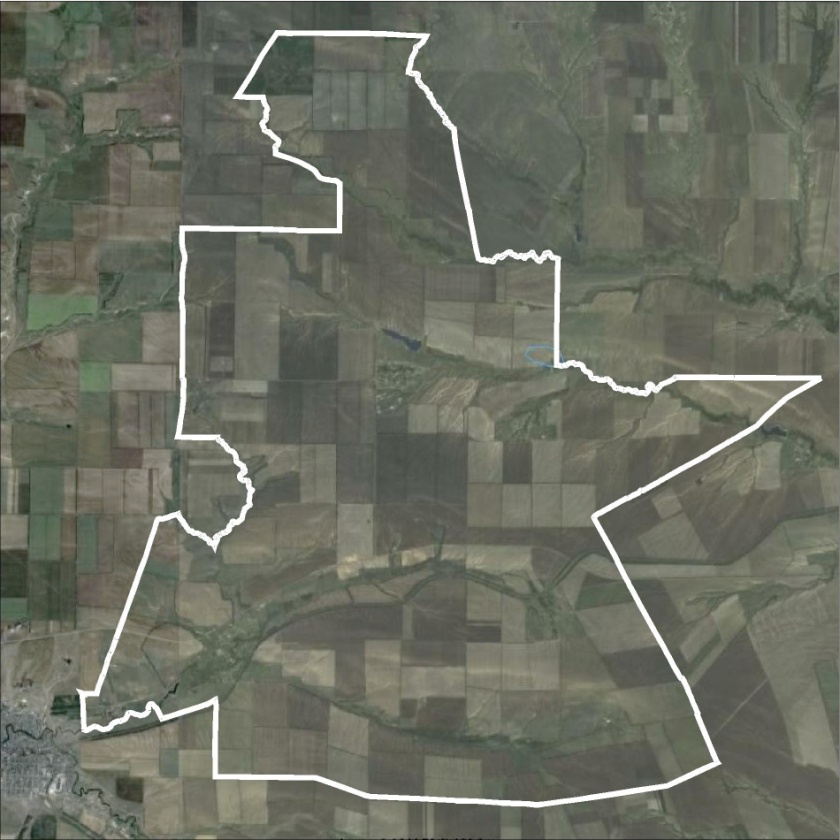 Ростов-на-Дону2016 г.ПРАВИТЕЛЬСТВО РОСТОВСКОЙ ОБЛАСТИМИНИСТЕРСТВО  СТРОИТЕЛЬСТВА, АРХИТЕКТУРЫ И ТЕРРИТОРИАЛЬНОГО РАЗВИТИЯГОСУДАРСТВЕННОЕ АВТОНОМНОЕ УЧРЕЖДЕНИЕ РОСТОВСКОЙ ОБЛАСТИ«РЕГИОНАЛЬНЫЙ НАУЧНО-ИССЛЕДОВАТЕЛЬСКИЙ И ПРОЕКТНЫЙИНСТИТУТ ГРАДОСТРОИТЕЛЬСТВА»МУНИЦИПАЛЬНЫЙ КОНТРАКТ - № 632/16                                               от 22 июня 2016г.ЗАКАЗЧИК - Администрация Вознесенского                      сельского поселенияАРХ. №       - 316/1-16-ГП (к) - ПЗПРОЕКТ ВНЕСЕНИЯ ИЗМЕНЕНИЙ В ГЕНЕРАЛЬНЫЙ ПЛАН ВОЗНЕСЕНСКОГО СЕЛЬСКОГО ПОСЕЛЕНИЯМОРОЗОВСКОГО РАЙОНА РОСТОВСКОЙ ОБЛАСТИПояснительная запискаДиректор института                    				Т.Г. МорозоваГлавный архитектор проекта        				Е.Н. БезугловаРостов-на-Дону2016 г.Перечень материалов, откорректированных в составе данного проектаСОДЕРЖАНИЕ ПОЯСНИТЕЛЬНОЙ ЗАПИСКИОБЩИЕ ПОЛОЖЕНИЯ"Проект внесения изменений в Генеральный план и Правила землепользования и застройки Вознесенского сельского поселения Морозовского района Ростовской области" разработан в соответствии с действующим федеральным градостроительным законодательством на основании:- муниципального контракта № 632/16  от 22 июня 2016г. на выполнение работ по внесению изменений в Генеральный план и Правила землепользования и застройки Вознесенского сельского поселения Морозовского района Ростовской области;- заявки Администрации Вознесенского сельского поселения Морозовского района Ростовской области о разработке проекта по внесению изменений в Правила землепользования и застройки Вознесенского сельского поселения № 202 от 20 июня 2016г.;- заявки Администрации Вознесенского сельского поселения Морозовского района Ростовской области о разработке проекта внесения изменений в Генеральный план Вознесенского сельского поселения №        от               ;в соответствии с:- Генеральным планом Вознесенского сельского поселения, разработанным ГАУ РО "Региональный институт территориально- градостроительного проектирования " в 2011 году (муниципальный контракт №46 от 31.03.2008г.);- Правилами землепользования и застройки Вознесенского сельского поселения, разработанными ГАУ РО "Региональный институт территориально- градостроительного проектирования " в 2011 году по муниципальному контракту 31 от 3 августа 2011г.;- Градостроительным кодексом РФ №109-ФЗ от 29.12.2004 г;- Земельным кодексом РФ №136-ФЗ от 25.10.2001 г.;- «Нормативами градостроительного проектирования городских округов и поселений Ростовской области», утвержденными Приказом министерства территориального развития, архитектуры и градостроительства области от 06.03.2013 г. № 25;- Областным законом Ростовской области от 26.12.2007г. №853-ЗС « О градостроительной деятельности в Ростовской области»- СП 42.13330.2011 «Градостроительство. Планировка и застройка городских и сельских поселений»;- СанПиН 2.2.1/2.1.1.1200-03 «Санитарно-защитные зоны и санитарная классификация предприятий, сооружений и иных объектов»;и другими нормативными правовыми актами государственной власти и Ростовской области - требованиями технических регламентов."Проект внесения изменений в Генеральный план и Правила землепользования и застройки Вознесенского сельского поселения Морозовского района Ростовской области" разработан на материалах формата dwg "Генеральный план Вознесенского сельского поселения Морозовского района ростовской области", разработанным ГАУ РО "Региональный институт территориально- градостроительного проектирования " в 2011 году по муниципальному контракту №46 от 31.03.2008г.;. 2. ВНЕСЕНИЕ ИЗМЕНЕНИЙ В «ГЕНЕРАЛЬНЫЙ ПЛАН СИНЯВСКОГО СЕЛЬСКОГО ПОСЕЛЕНИЯ»В материалы проекта «Генеральный план Вознесенского сельского поселения Морозовского района Ростовской области» (муниципальный контракт № 46 от 31.03.2011г.) внесены изменения в составе, определенном заявкой Администрации Вознесенского сельского поселения «О внесении изменений в Генеральный план Вознесенского сельского поселения Морозовского района района Ростовской области» №       от        2016г.2.1 Перечень изменений в чертежи проекта«Генеральный план Морозовского сельского поселения»1. Откорректирована граница Вознесенского сельского поселения в соответствии с материалами, разработанными ГАУ РО "РНИиПИ градостроительства"                    по государственному заданию, утвержденному приказом министерства строительства, архитектуры и территориального развития Ростовской области от 11 января 2016г. №2 на "Выполнение работ по подготовке материалов, необходимых для проведения областных законов об установлении границ муниципальных образований образований в Ростовской области в соответствии с требованиями градостроительного и земельного законодательства"2. Откорректирована граница населённых пунктов х.Вербочки и х.Вознесенский в соответствии с заявкой Администрации Вознесенского сельского поселения на выполнение проекта.3. Установление в границах земельного участка, с кадастровым номером 61:24:0600004:328, площадью 8 га и прилегающей территории площадью 11га, расположенных в 0,5 км на юг от х.Вербочки, функциональной зоны "Территории для производства, хранения и первичной переработки сельскохозяйственной продукции" вместо функциональной зоны "Зона ведения сельскохозяйственной деятельности" - "естественная степная и кустарниковая растительность балочной сети"территории4. Включение земельного участка с кадастровым номером 61:24:0600006:293, площадью 1 га, расположенного  севернее ул.Степной,25 в х.Вознесенский в черту населенного пункта х.Вознесенский и установление в границах участка функциональной зоны "Территории индивидуальной усадебной жилой застройки" 5. Спортивная площадка, планируемая для размещения в функциональной зоне "Озелененные территории активного общественного и рекреационного использования" в излучине реки Быстрой х.Вознесенский. перенесена в центральную часть хутора в район д.17 по ул. Центральной.6. Установление в границах территории, расположенной западнее ул.Центральная,14, функциональной зоны "Озелененные территории активного общественного и рекреационного использования" вместо функциональной зоны "Территории индивидуальной усадебной жилой застройки" по генплану7. Сокращена нормативная санитарно-защитная зона от территории земельного участка с кадастровым номером 61:24:0600004:216, расположенного в х.Вербочки, используемая для размещения автогаража, со 100м по генплану до 50 метров.8. Территория, расположенная в 0,15 км на запад от ул.Урожайная,60 исключена из функциональной зоны " Зоны санитарной охраны 1 пояса источников питьевого и хозяйственно-бытового водоснабжения" и границ населенного пункта х.Вербочки, и отнесена к функциональной зоне "Зоны ведения сельскохозяйственной деятельности"- сельскохозяйственные угодья, садово-огороднические хозяйства. 8.1 Территория, расположенная в 0,05 км на юг от ул. Молодёжная,2 х.Вербочки отнесена к функциональной зоне "Территории пастбищ" вместо функциональной зоны " Зоны санитарной охраны 1 пояса источников питьевого и хозяйственно-бытового водоснабжения" "Производственных зон, зон объектов инженерной и транспортной инфраструктуры", установленной генеральным планом 9. Включение в границы х.Вербочки территорий, расположенных в 0,08 км на запад от ул.Урожайная,60 и в 0,03 км на юг от пер.Охотничий,7 в х.Вербочки и установление в на них функциональной зоны "Производственные зоны, зоны объектов инженерной и транспортной инфраструктуры"-"зоны санитарной охраны 1 пояса источников питьевого и хозяйственно-бытового водоснабжения функциональной зоны" вместо функциональной зоны"- "естественная степная и кустарниковая растительность балочной сети".10. Установление на территории, площадью 0,6га, расположенной в 0,05 км к югу от ул.Садовой,20, функциональной зоны "Территория индивидуальной усадебной жилой застройки" вместо функциональной зоны "Озеленение санитарно-защитных зон" по генплану.11. Установление на территории, площадью 3 га, расположенной южнее ул.Восточная,26, функциональной зоны  "территории пастбищ" -"Зон сельскохозяйственного использования" вместо функциональной зоны "Территории индивидуальной усадебной жилой застройки", планируемой на расчетный срок реализации генерального плана3. ОСНОВНЫЕ ТЕХНИКО-ЭКОНОМИЧЕСКИЕ ПОКАЗАТЕЛИ «ПРОЕКТА ВНЕСЕНИЯ ИЗМЕНЕНИЙ В ГЕНЕРАЛЬНЫЙ ПЛАН ВОЗНЕСЕНСКОГО СЕЛЬСКОГО ПОСЕЛЕНИЯ»Таблица №1* Территории кладбищ всех населенных пунктов, кроме х.Пришиб и х.Чапура, включены в проектные границы населенных пунктов.**  Общая площадь земель муниципального образования «Вознесенского сельское поселение» Морозовского района Ростовской области в установленных границах уточнена в соответствии с материалами, разработанными ГАУ РО "РНИиПИ градостроительства" по государственному заданию, утвержденному приказом министерства строительства, архитектуры и территориального развития Ростовской области от 11 января 2016г. №2 на "Выполнение работ по подготовке материалов, необходимых для проведения областных законов об установлении границ муниципальных образований образований в Ростовской области в соответствии с требованиями градостроительного и земельного законодательства"4. ИСХОДНЫЕ ДАННЫЕОбозначениедокументаНаименованиедокументаВид выдачизаказчикуВид выдачизаказчику316/1-16-ГП (к)-ПЗПояснительная записка «Проект внесения изменений в Генеральный план Вознесенского сельского поселения Морозовского района Ростовской области»сшивлистовсшивлистовОбщий заголовок для всех чертежей:«Вознесенское сельское поселение Морозовского района Ростовской области. Генеральный план.»Подзаголовки чертежей и схем:Общий заголовок для всех чертежей:«Вознесенское сельское поселение Морозовского района Ростовской области. Генеральный план.»Подзаголовки чертежей и схем:Общий заголовок для всех чертежей:«Вознесенское сельское поселение Морозовского района Ростовской области. Генеральный план.»Подзаголовки чертежей и схем:Общий заголовок для всех чертежей:«Вознесенское сельское поселение Морозовского района Ростовской области. Генеральный план.»Подзаголовки чертежей и схем:316/1-16-ГП (к)- 2Схема современного использования территории (опорный план) с отображением границ земель различной категории.Схема с отображением результатов анализа комплексной оценки территории, М1: 25000;Схема современного использования территории (опорный план) с отображением границ земель различной категории.Схема с отображением результатов анализа комплексной оценки территории, М1: 25000;ЧертежФайл формата jpg на CD-диске316/1-16-ГП (к)- 3Генеральный план развития сельского поселения (основной чертеж), М 1:25000 ;Генеральный план развития сельского поселения (основной чертеж), М 1:25000 ;ЧертежФайл формата jpg на CD-диске316/1-16-ГП (к)- 4Схема планируемых границ функциональных зон, М 1:25000;Схема планируемых границ функциональных зон, М 1:25000;ЧертежФайл формата jpg на CD-диске316/1-16-ГП (к)- 5Схема градостроительного развития системы общественных центров и размещения учреждений и предприятий обслуживания. Схема ландшафтно-рекреационного зонирования , М 1:25000;Схема градостроительного развития системы общественных центров и размещения учреждений и предприятий обслуживания. Схема ландшафтно-рекреационного зонирования , М 1:25000;ЧертежФайл формата jpg на CD-диске316/1-16-ГП (к)- 6Схема градостроительной реорганизации производственных территорий Схема транспортной инфраструктуры, М 1:25000;Схема градостроительной реорганизации производственных территорий Схема транспортной инфраструктуры, М 1:25000;ЧертежФайл формата jpg на CD-диске316/1-16-ГП (к)- 7Схема инженерной инфраструктуры (схемы водоснабжения, канализации, схемы теплоснабжения, газоснабжния,энергоснабжения), М 1:25000.;Схема инженерной инфраструктуры (схемы водоснабжения, канализации, схемы теплоснабжения, газоснабжния,энергоснабжения), М 1:25000.;ЧертежФайл формата jpg на CD-дискеПо населенным пунктам:По населенным пунктам:По населенным пунктам:По населенным пунктам:х. Вознесенский, х.Вербочки, х. Вознесенский, х.Вербочки, ЧертежФайл формата jpg на CD-диске316/1-16-ГП (к)- 9Схема генерального плана. Схема размещения комплексного жилищного строительства с выделением очередности освоения территории. Схема границ территорий, предлагаемых для первоочередного планирования, М1:5000;Схема генерального плана. Схема размещения комплексного жилищного строительства с выделением очередности освоения территории. Схема границ территорий, предлагаемых для первоочередного планирования, М1:5000;ЧертежФайл на CD-диске№№разделовНаименование разделов пояснительной запискиСтр.1.Общие положения42.Внесение изменений в «Генеральный план Вознесенского сельского поселения»52.1Перечень изменений в чертежи проекта« Генеральный план Вознесенского сельского поселения»53.Основные технико-экономические показатели «Проектавнесения изменений в Генеральный план Вознесенского сельского поселения »94.Исходные данные10№ п/п Наименование показателейЕд. измеренияКоличествоКоличествоКоличество№ п/п Наименование показателейЕд. измерения«Генеральный план Вознесенского с.п. Морозовского района»(муниципальный контракт №46 от 31.03.2008г.)«Генеральный план Вознесенского с.п. Морозовского района»(муниципальный контракт №46 от 31.03.2008г.)«Проект внесения изменений в Генеральный план Вознесенского с.п. Морозовского района»»(муниципальный контракт №632/16 от 22.06.2016г.)№ п/п Наименование показателейЕд. измеренияСовременное состояниеРасчетный срок«Проект внесения изменений в Генеральный план Вознесенского с.п. Морозовского района»»(муниципальный контракт №632/16 от 22.06.2016г.)123456ТерриторияТерриторияТерриторияТерриторияТерритория1.Общая площадь земель сельского поселения в установленных границах,в том числе:га28014,7928014,7928038,56**1.1Земли сельскохозяйственого назначенияга26496,4126480,6826503,121.2Земли населенных пунктовга552,23528,27529,61.2.1В т.ч. площадь озеленённых территорий /площадь на 1 человека  (при норме -12 м2на чел.)гам2/чел23,0115269,1443869,144381.3Земли транспортага347,71390,44390,441.4Земли лесного фондага475,22475,22475,221.5Земли водного фондага133,34133,48133,481.6Земли специального назначенияга9,886,76,71.6.1Территории свалок ТБОга6661.6.2Территории кладбищга3.740.56*0.56*1.6.3Территориискотомогильниковга0,140,140,14